Војводе Момчила 10-12-16,  Бања Лука, тел: 051/433-620На основу члана 64.став 1.тачка б) , члана 70.Закона о јавним набавкама  Босне и Херцеговине (Службени гласник  БиХ бр.39/14 и 59/22) и члана 33. Статута Центра за развој пољопривреде и села, а на основу утврђене препоруке од стране комисије број:422-1/23 од 10.04.2023.године, за провођење поступка за избор најповољнијег  понуђача за набавку роба:„Набавка сјемена за прољетну сјетву“ Директор Центра  д о н о с и, сљедећуО Д Л У К Уо избору најповољнијег понуђача1.Прихвата се приједлог-препорука Комисије, број:422-1/23 од 10.04.2023. године, „Набавка сјемена за прољетну сјетву“, по конкурентском позиву број: 325/23 од 23.03.2023. године, обавјештење о набавци број: 256-7-1-7-3-24/23 од 23.03.2023.године.2.Уговор се додјељује  понуђачу „РЕПРОМ“  д.о.о. Модрича, понуда број: 41/23 од 30.03.2023. године, за понуђену цијену од 26.300,00 КM без ПДВ-а, односно   30.771,00 КМ са ПДВ-ом.3. Понуда понуђача из тачке 2.ове одлуке је једина прихватљива  по критеријуму најниже цијене, у складу са чланом 64.тачка 1. под б) Закона о јавним набавкама Босне и Херцеговине.4.Уговорни орган закључиће уговор са најповољнијим понуђачем под условима утврђеним у тендерској документацији. Прије закључења уговора,  понуђач из тачке 2. ове одлуке дужан је, у року од 5 дана од дана пријема обавјештења о избору (одлуке),  уговорном органу доставити документе којима доказује своју личну способност.Ови документи су наведени  у члану 45. Закона о јавним набавкама („Службени гласник БиХ“ број 39/14). Најповољнији понуђач је дужан доставити оригинале или овјерене фотокопије наведених докумената, с тим да документи наведени у члану 45. Закона о јавним набавкама („Службени гласник БиХ“ бр.39/14) не смију бити старији од три мјесеца, рачунајући од дана достављања  понуде. 5.Ова одлука објавиће се на веб-страници: www.crusbl.org истовремено са упућивањем понуђачима који су учествовали у поступку јавне набавке, сходно члану 70.став (6) Закона о јавним набавкама. 6. Ова одлука се доставља се свим понуђачима који су  учествовалиу поступку јавне набавке, у складу са чланом 71. став (2) Закона о јавним набавкама. О б р а з л о ж е њ еПоступак јавне набавке покренут је Одлуком о покретању поступка јавне набавке број: 324/23-О од 23.03.2023.године. Јавна набавка је проведена путем конкурентског захтјева за доставу понуда.Процијењена вриједност јавне набавке без ПДВ-а: 30.000,00 КМ.Обавјештење о набавци број: 256-7-1-7-3-24/23 објављено на порталу јавних набавки БиХ  дана 23.03.2023.године.Тендерска документација је објављена на Порталу јавних набавки те је исту са портала јавних набавки преузело 11 (једанаест)  понуђача.Извјештај о преузимању тд од стране понуђача од  04.04.2023. год. у прилогу ТД.Дана 04.04.2023. године у 11:30 часова  извршено је јавно отварање понуда о чему је сачињен Записник са отварања понуда бр. 328/23  од 04.04.2023.г.који је благовремено (у законском року)  достављен   понуђачима  који су доставили  понуде у предметном поступку набавке.Комисија за јавну набавку је благовремено и правилно извршила отварање понуда и оцјену приспјелих понуда, о чему је сачинила одговарајуће записнике. Комисија је констатовала да су пристигле   понуде сљедећих понуђача и то по сљедећем редослиједу: Стојанка Михајловић с.п. трговина „ЗЛАТНО ЗРНО“ Бољанић, Добој,  укупна вриједност понуде 29.900,00 КM без ПДВ-а односно укупна вриједност понуде 34.983,00 КМ са ПДВ-ом;„ПОЉОПРИВРЕДНИК“ д.о.о. Дервента, укупна вриједност понуде 27.120,00 КМ без ПДВ-а односно укупна вриједност понуде 31.730,40 КМ са ПДВ-ом;„РЕПРОМ“ д.о.о. Модрича,  укупна вриједност понуде 27.700,00 КM без ПДВ-а, односно укупна вриједност понуде  32.409,00 КМ са ПДВ-ом;„FITOMAG AB“ d.о.о. Бања Лука,  укупна вриједност понуде 29.960,00 КM без ПДВ-а односно укупна вриједност понуде  35.053,20 КМ са ПДВ-ом;„PRIMAPROM“ д.о.о. Бања Лука,  укупна вриједност понуде 29.566,00 КM без ПДВ-а односно укупна вриједност понуде  34.592,22 КМ са ПДВ-ом;Понуде су благовремено запримљене, а неблаговремено запримљених понуда није било.Комисија је приступила детаљном прегледању достављених понуда, у циљу утврђивања да ли су достављени сви тражени документи и да ли задовољавају квалификационе услове.Разматрајући понуде, комисија је  утврдила  да понуда понуђача  Стојанка Михајловић с.п. трговина „ЗЛАТНО ЗРНО“ Бољанић, Добој није припремљена у складу са условима прописаним тендерском документацијом и Упутством за припрему модела тендерске документације и понуда (образложено у Записнику о прегледу и оцјени понуда).Даље, утврђено  је  да су четири достављене понуде прихватљиве за уговорни оган.Како наведени понуђачи  испуњавају квалификационе услове, односно доставили су прихватљиве понуде, а у складу са тендерском документацијом  и обавјештењем о набавци предвиђено је провођење Е-аукције, комисија је заказала термин за провођење Е-аукције  за  дан 07.04.2023.године, са почетком у 10:00 часова.                                   Предвиђено трајање аукције је 10 минута, а о истом понуђачи ће бити обавијештени путем система Е-Набавке.Почетна ранг листа понуђача, који су позвани да учествују у е-аукцији је сљедећа:  (наведене цијене су без урачунатог ПДВ-а):Преглед  прихватљивих  понуда- почетна ранг листа понуђача који су позвани да учествују у е-аукцији Е-аукција је започела 07.04.2023. године у 10:00:00 часова, а окончана (завршена) у 10:10:00 истог дана. Током трајања е-аукције понуђачи су подносили нове цијене и снижавали понуде. По окончаној е- аукцији, коначна ранг листа  понуђача  имала је сљедећи поредак:Коначна ранг листа  понуђача кији су учествовали у е-аукцији: По окончаној е-аукцији евидентно је да је цијена најповољније понуде снижена за 5,05 % односно 1.400,00 КМ.Извјештај о току и завршетку е-аукције креиран 07.04.2023. године у 10:10 часова  у прилогу. Даље, Комисија је анализирала снижење укупне цијене понуде понуђача „РЕПРОМ“ д.о.о.  Модрича као најповољнијег понуђача у овом поступку набавке по окончаној е-аукцији, те је констатовала сљедеће:почетна цијена.........27.700,00коначна цијена.........26.300,00смањење цијене.......1.400,00смањење цијене.........5,05 %Извршена је рачнска контрола понуда и утврђено је да нема рачунских грешака. Из наведених разлога, комисија је примјеном члана 64. став 1. тачка б) Закона о јавним набавкама БиХ (најнижа цијена), предложила уговорном органу да са наведеним понуђачем закључи уговор за - „Набавку сјемена за прољетну сјетву“, а што је уговорни орган прихватио и одлучио као у диспозитиву ове Одлуке. Након доношења  одлуке о избору најповољнијег понуђача,  комисија за јавне набавке ће упутити позив најповољнијем понуђачу да достави документе којима доказује своју личну способност, ови документи су наведени у члану 45. став 2) тачка а), б), ц) и д) Закона о јавним набавкама  (Службени гласник БиХ број 39/14). Најповољнији понуђач је дужан доставити уговорном органу  оригинале или овјерене фотокопије наведених докумената из члана 45.ЗЈН-а, у року од 5 дана од дана када уговорни орган обавијести понуђаче о донесеној одлуци. Ови  документи не смију бити старији од три мјесеца рачунајући од дана подношења понуде уговорном органу. Поука о правном лијеку: 	Сваки понуђач који има легитиман интерес за конкретни уговор о јавној набавци и који сматра да је Уговорни орган  у току конкретног поступка додјеле уговора прекршио  једну или више одредби Закона о јавним набавкама  БиХ  или подзаконских аката донесених на основу њега  има право изјавити жалбу на поступак. Жалба се изјављује  у писаној форми  Канцеларији за разматрање жалби путем Уговорног  органа директно на протокол,  или препорученом  поштанском пошиљком, у најмање 3 (три) примјерка у року од 5 (пет) дана од дана пријема обавјештења (одлуке) о избору најповољнијег  понуђача.Број:423/23-О					                              ДИРЕКТОРДана: 10.04.2023.године		                                   Драшко Илић, дипл.екон.                                                                                           __________________________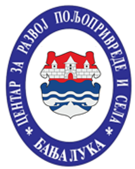 ЦЕНТАР ЗА РАЗВОЈ ПОЉОПРИВРЕДЕ И СЕЛАБАЊА ЛУКАЦЕНТАР ЗА РАЗВОЈ ПОЉОПРИВРЕДЕ И СЕЛАБАЊА ЛУКА.Р.бр.                             ПОНУЂАЧПочетна цијена  у КМ        без ПДВ-а1.„Пољопривредник“ д.о.о. Дервента27.120,002.„Репром“ д.о.о. Модрича27.700,003.„Примапром“ д.о.о. Бања Лука29.566,004.„Fitomag AB“ d.o.o. Лакташи29.960,00Р.бр.                             ПОНУЂАЧПочетна цијена  у КМ        без ПДВ-а1.„Репром“ д.о.о. Модрича26.300,002.„Пољопривредник“ д.о.о. Дервента26.372,883.„Fitomag AB“ d.o.o. Лакташи27.000,004.„Примапром“ д.о.о. Бања Лука29.566,00